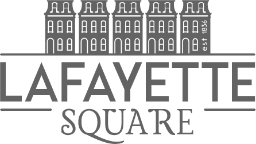 Lafayette Square Neighborhood Association Board of Directors Meeting Minutes02 Jan 2024		7:00PM 		Park House - 2023 Lafayette
Expected Absences: BartMotion to adjourn at 2056 by Ty; Seconded by Tatiana ItemPresenterCall to order and approval of December MinutesChrisCalled to order at 1904December board mtg minutes approval:Motion to approve: TomSecond: ChristinaCalled to order at 1904December board mtg minutes approval:Motion to approve: TomSecond: ChristinaOngoing BusinessTaxing District Update/MOUTomPark Central engaged as management firmthey are asking for a memorandum of understanding (MOU)  first ask is to enter into a non-binding agreement of duties until election where it is approvedthe second ask is for LSNA to deposit $7k into a separate account that would cover potential legal fees. at $5k and for mailings that would have to happen per state statute; this would be a loan that would be paid back if approved and would ask that the loan be forgiven if the taxing district doesn’t passLSNA would ask for another MOU detailing the repayment if passed and forgiving of the loan if it does not passNeighborhood Q&A Meetings Scheduled Sqwires Wednesday, January 17 7pm-8pmBarr Library Meeting Room, Saturday, January 20 10:30am-11:30amZoom, Tuesday, January 23 7pm – 8pmWebsite live lafayettesquaresbd.comPlanning on August 6th election.  January goalsSBD boundaries and Draft Petition (1/16)Petition sent to Board of Alderman (1/19)Motion to approve MOU and $7k loan made by MattSecond TyPark Central engaged as management firmthey are asking for a memorandum of understanding (MOU)  first ask is to enter into a non-binding agreement of duties until election where it is approvedthe second ask is for LSNA to deposit $7k into a separate account that would cover potential legal fees. at $5k and for mailings that would have to happen per state statute; this would be a loan that would be paid back if approved and would ask that the loan be forgiven if the taxing district doesn’t passLSNA would ask for another MOU detailing the repayment if passed and forgiving of the loan if it does not passNeighborhood Q&A Meetings Scheduled Sqwires Wednesday, January 17 7pm-8pmBarr Library Meeting Room, Saturday, January 20 10:30am-11:30amZoom, Tuesday, January 23 7pm – 8pmWebsite live lafayettesquaresbd.comPlanning on August 6th election.  January goalsSBD boundaries and Draft Petition (1/16)Petition sent to Board of Alderman (1/19)Motion to approve MOU and $7k loan made by MattSecond TyFountain Plaza and Pocket Park Updates - RenderingsTomPocket ParkDec 2021 LSNA acquired the Pocket Park$40k line item for landscape architect fee- other bids have not been sought outTom recommends not committing to those fees w/o passing of the tax districtPark & building b/w $1.25-1.5 millionPark alone $250-500kCan do park only and f/u with building laterBuilding would occupy approx ⅓ of the parkBuilding gives potential for rental/retail space that could be sustaining revenue Fountain PlazaPart of taxing district that Chris Goodson has been overseeingno formal agreementmaintained by LSNA & SqwiresQuestion is what will happen when TIF expires/Goodson sells2023 taxes have not been paid; should be paid by TIF/GoodsonClairfy if this property is on LSNA insuranceParking lotasking if LSNA would obtain itcurrently owned by 4 entitiesPocket ParkDec 2021 LSNA acquired the Pocket Park$40k line item for landscape architect fee- other bids have not been sought outTom recommends not committing to those fees w/o passing of the tax districtPark & building b/w $1.25-1.5 millionPark alone $250-500kCan do park only and f/u with building laterBuilding would occupy approx ⅓ of the parkBuilding gives potential for rental/retail space that could be sustaining revenue Fountain PlazaPart of taxing district that Chris Goodson has been overseeingno formal agreementmaintained by LSNA & SqwiresQuestion is what will happen when TIF expires/Goodson sells2023 taxes have not been paid; should be paid by TIF/GoodsonClairfy if this property is on LSNA insuranceParking lotasking if LSNA would obtain itcurrently owned by 4 entitiesLegal Action on Walter Moody PropertiesChrisdiscovery interrogatories and RFP re: how this is an impact on neighbors/property values/rodentsMoody’s asked for a 30-day continuance on discoverystill do not have a date for walk throughJeff to take photos, combos of Chris/Matt/Tom, and Travisdiscovery interrogatories and RFP re: how this is an impact on neighbors/property values/rodentsMoody’s asked for a 30-day continuance on discoverystill do not have a date for walk throughJeff to take photos, combos of Chris/Matt/Tom, and Travis2024 Budget Review and Vote
 2024 program budgetsTatianaLSNA will report a net loss for the year ($40.7k)increased expenses (pergola/mural, holiday/safety patrols, Pocket Park/Fountain Plaza)Likely underestimated revenueas of 12/31/23 276k in the Together account and total expenses are well under total in the account Will go to membership for vote at the next membership meetingMotion to approve: Tysecond: Christina LSNA will report a net loss for the year ($40.7k)increased expenses (pergola/mural, holiday/safety patrols, Pocket Park/Fountain Plaza)Likely underestimated revenueas of 12/31/23 276k in the Together account and total expenses are well under total in the account Will go to membership for vote at the next membership meetingMotion to approve: Tysecond: Christina New Business 2024 GoalsChrisTransparency no mtg w/ individual member alonealways wants the board to be above boardDecision makingdeliberative decision makingConsensus and cooperation are keyif you disagree, please speak upBoard to review by-lawsStarting on time is important Chairs to write-up monthly report and get to Chris a week before the meeting so they can be sent out w/ agendawhen read-aheads are sent out, members are expected to have read themIncrease membershipcurrently 10-15% of neighbors in the association; most are 5%neighborhood population is approx 23,000would like to put together a trifold last time something like this was done was in 2020develop a QR code to put in neighborhood w/ links on how to join LSNAmembership voting on historic code finalized by the City could be an opportunity to increase membershipImproving advocacy on issues that impact LSas LSNA finds issues that are important or impactful to the neighborhood, put together quick working group to spend a week doing research, writing  up theLSNA position, and getting it to Cara/BoA or the mayor’s officeDowntown Neighborhood Assoc does a good job at this; could be a good resourcedevelop policy re: thisMake volunteering easyLast slide of presentation at general mtgs will be upcoming volunteer meetingsLink to volunteer on front page of websiteLafayette Square strategic plantake a look at updating itget the big ideas on paperfundingmatching funds, grants, etc. Have to figure out what we are paying forbreaking out specific accounts ie water/powerPark House/Substation/parking lotmaintain paying getting “credit for it”managing it appropriatelyWebsiteput a working group together to give it an overhaulwebsite was put together about 5 years agomigrated everything from old to new company to manage it.  Is this the most efficient way to manage?Story Power - designed it and still consult w/ themTim and Kelly have administrative privileges Jeff Baird would have a lot of historical knowledgeThe website is for LS not LSNALSNA pays for it - should be on the front pageEdit communication budget to add $10,000 line item for website redesignwill put us at approx. a $51,000 lossContinuing improvements that were started last yearComplete transfer of the Park House to the LPCLafayette Square archives and storage - through former neighbors Transparency no mtg w/ individual member alonealways wants the board to be above boardDecision makingdeliberative decision makingConsensus and cooperation are keyif you disagree, please speak upBoard to review by-lawsStarting on time is important Chairs to write-up monthly report and get to Chris a week before the meeting so they can be sent out w/ agendawhen read-aheads are sent out, members are expected to have read themIncrease membershipcurrently 10-15% of neighbors in the association; most are 5%neighborhood population is approx 23,000would like to put together a trifold last time something like this was done was in 2020develop a QR code to put in neighborhood w/ links on how to join LSNAmembership voting on historic code finalized by the City could be an opportunity to increase membershipImproving advocacy on issues that impact LSas LSNA finds issues that are important or impactful to the neighborhood, put together quick working group to spend a week doing research, writing  up theLSNA position, and getting it to Cara/BoA or the mayor’s officeDowntown Neighborhood Assoc does a good job at this; could be a good resourcedevelop policy re: thisMake volunteering easyLast slide of presentation at general mtgs will be upcoming volunteer meetingsLink to volunteer on front page of websiteLafayette Square strategic plantake a look at updating itget the big ideas on paperfundingmatching funds, grants, etc. Have to figure out what we are paying forbreaking out specific accounts ie water/powerPark House/Substation/parking lotmaintain paying getting “credit for it”managing it appropriatelyWebsiteput a working group together to give it an overhaulwebsite was put together about 5 years agomigrated everything from old to new company to manage it.  Is this the most efficient way to manage?Story Power - designed it and still consult w/ themTim and Kelly have administrative privileges Jeff Baird would have a lot of historical knowledgeThe website is for LS not LSNALSNA pays for it - should be on the front pageEdit communication budget to add $10,000 line item for website redesignwill put us at approx. a $51,000 lossContinuing improvements that were started last yearComplete transfer of the Park House to the LPCLafayette Square archives and storage - through former neighbors Committee UpdatesTreasurerTatianain the process of updating signersannual review with Modern Dollar  - a little over $200k in Jim King Endowment fundPet Parade raised and donated $400 to APAHouse Tour - net income just over $71k; merch sales just over $1kin the process of updating signersannual review with Modern Dollar  - a little over $200k in Jim King Endowment fundPet Parade raised and donated $400 to APAHouse Tour - net income just over $71k; merch sales just over $1kCommunicationsTimNo updates No updates Fundraising JillNo updates No updates Business AffairsBartNo updates No updates SafetyGeorgeTitan worked out well for holiday safety patrolFriday after thanksgiving until 12/30 for 6 hours/night (4pm-10pm)Tom and George met with themRed light camera - tying that bill to some sort of surveillance billputting in a lot of restrictions towards surveillancePres of BoA is looking into this nowGeorge to reach out to Cara to get clarification Titan has cameras that can be mobile or stationary/on buildings with approval uses AI to monitorcould have alarms go off when triggered stating that SLMPD are being calledBalancing personal rights vs safetyTitan worked out well for holiday safety patrolFriday after thanksgiving until 12/30 for 6 hours/night (4pm-10pm)Tom and George met with themRed light camera - tying that bill to some sort of surveillance billputting in a lot of restrictions towards surveillancePres of BoA is looking into this nowGeorge to reach out to Cara to get clarification Titan has cameras that can be mobile or stationary/on buildings with approval uses AI to monitorcould have alarms go off when triggered stating that SLMPD are being calledBalancing personal rights vs safetyImprovementsMitchNo updates No updates MembershipErikaMegan met with Erica (new chair) to complete turnoverMegan met with Erica (new chair) to complete turnoverPreservationMarshaNo updates No updates Upcoming Meetings and Important DatesGeneral Meeting10 January 2024Next Board Meeting06 February 2024